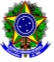 
Serviço Público FederalUniversidade Federal FluminensePlano de Aplicação| Auxílio Financeiro à Pesquisador (Para organização de eventos)Identificação do PropostoAuxílios SolicitadosNiterói, ____ de ________________ de ________._________________________________Assinatura do Pesquisador.NOME DO PESQUISADORNOME DO PESQUISADORMATRÍCULATELEFONE DE CONTATOE-MAILE-MAILCURSO DE PÓS-GRADUAÇÃO A QUE PERTENCECURSO DE PÓS-GRADUAÇÃO A QUE PERTENCECURSO DE PÓS-GRADUAÇÃO A QUE PERTENCENOME DO EVENTOLOCAL DE REALIZAÇÃOItem da DespesaConcessãoValorPassagem Aérea   TerrestreSim NãoR$ Diárias *consultar tabela e preencher formulário.Sim NãoR$ Material de ConsumoSim NãoR$ Serviço Pessoa JurídicaSim NãoR$ Total das DespesasR$ 